Student Health Insurance Plan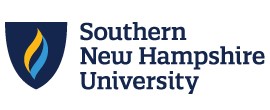 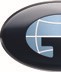 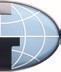 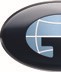 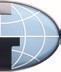 